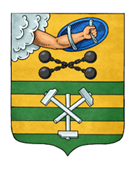 ПЕТРОЗАВОДСКИЙ ГОРОДСКОЙ СОВЕТ29 созывПРОТОКОЛзаседания постоянной контрольной комиссии18 декабря 2023 г.           								                      № 8                                                                                     	      каб.20615 час. 00 мин.Председатель: Петров П.В.Секретарь: Антти Н.В.Всего членов комиссии – 6 человекПрисутствуют: Захарчук Н.А., Ивасько Д.Е., Остапчук В.В., Петров П.В., Политова О.С., Реутова Е.И.Приглашенные: 3 чел. (Приложение №1).СЛУШАЛИ: о повестке дня заседания.1.	О контрольном мероприятии «Проверка осуществления расходов средств субсидии на реализацию мероприятий по модернизации школьных систем образования, предоставленной из бюджета Республики Карелия в 2022 году бюджету Петрозаводского городского округа в рамках соглашения от 22 февраля 2022 года № 86701000-1-2022-006, заключенного между Министерством образования и спорта Республики Карелия и Администрацией Петрозаводского городского округа». Докладчик: аудитор Контрольно-счетной палаты Петрозаводского городского округа Хлебникова Елена Владимировна.2.	О контрольном мероприятии «Проверка использования имущества, переданного организациям, подведомственным комитету экономического развития Администрации Петрозаводского городского округа».Докладчик: аудитор Контрольно-счетной палаты Петрозаводского городского округа Васильева Татьяна Валерьевна.3.	О проекте Плана мероприятий по профилактике и противодействию коррупции на 2024 – 2025 годы в Петрозаводском городском Совете. Докладчики: Дорохова Виктория Викторовна, заместитель руководителя аппарата Петрозаводского городского Совета, Козачек Оксана Николаевна, начальник отдела правового обеспечения аппарата Петрозаводского городского Совета.4.	О некоторых вопросах по соблюдению антикоррупционного законодательства в Петрозаводском городском Совете (анализ осуществления закупок Петрозаводским городским Советом в 2023 г., анализ представленных 
в 2023 г. муниципальными служащими Петрозаводского городского Совета деклараций о возможной личной заинтересованности).Докладчик: Лебедева Лариса Анатольевна, консультант отдела    организационной работы аппарата Петрозаводского городского Совета.5.	О соблюдении депутатами Петрозаводского городского Совета требований ч. 10.3 ст. 40 Федерального закона от 06.10.2003 N 131-ФЗ «Об общих принципах организации местного самоуправления в Российской Федерации» и ст. 26 Устава Петрозаводского городского округа.Докладчик: Дорохова Виктория Викторовна, заместитель руководителя аппарата Петрозаводского городского Совета.6.	Разное.	Голосовали: «за»-6, «против»-нет.  Решение принято.1.СЛУШАЛИ: о контрольном мероприятии «Проверка осуществления расходов средств субсидии на реализацию мероприятий по модернизации школьных систем образования, предоставленной из бюджета Республики Карелия в 2022 году бюджету Петрозаводского городского округа в рамках соглашения от 22 февраля 2022 года № 86701000-1-2022-006, заключенного между Министерством образования и спорта Республики Карелия и Администрацией Петрозаводского городского округа».Доклад Хлебниковой Е.В., аудитора Контрольно-счетной палаты Петрозаводского городского округа.РЕШИЛИ:Принять информацию к сведению.Голосовали: «за»-6, «против»-нет. Решение принято.2.СЛУШАЛИ: о контрольном мероприятии «Проверка использования имущества, переданного организациям, подведомственным комитету экономического развития Администрации Петрозаводского городского округа».	Доклад Васильевой Т.В., аудитора Контрольно-счетной палаты Петрозаводского городского округа.РЕШИЛИ:Принять информацию к сведению.	Голосовали: «за»-6, «против»-нет. Решение принято.3.СЛУШАЛИ: о проекте Плана мероприятий по профилактике и противодействию коррупции на 2024 – 2025 годы в Петрозаводском городском Совете, (Приложение № 2 к протоколу заседания).	Доклад Дороховой В.В., заместителя руководителя аппарата Петрозаводского городского Совета.РЕШИЛИ:Одобрить План мероприятий по профилактике и противодействию коррупции на 2024 – 2025 годы в Петрозаводском городском Совете.	Голосовали: «за»-6, «против»-нет. Решение принято.4.СЛУШАЛИ: о некоторых вопросах по соблюдению антикоррупционного законодательства в Петрозаводском городском Совете (анализ осуществления закупок Петрозаводским городским Советом в 2023 г., анализ представленных в 2023 г. муниципальными служащими Петрозаводского городского Совета деклараций о возможной личной заинтересованности), (Приложение №3 к протоколу заседания).	Доклад Лебедевой Л.А., консультанта отдела организационной работы аппарата Петрозаводского городского Совета.РЕШИЛИ:Принять информацию к сведению.	Голосовали: «за»-6, «против»-нет. Решение принято.5.СЛУШАЛИ: о соблюдении депутатами Петрозаводского городского Совета требований ч. 10.3 ст. 40 Федерального закона от 06.10.2003 N 131-ФЗ «Об общих принципах организации местного самоуправления в Российской Федерации» и ст. 26 Устава Петрозаводского городского округа.	Доклад Петрова П.В., заместителя Председателя Петрозаводского городского Совета.ВЫСТУПИЛА: Дорохова В.В.РЕШИЛИ: Признать причину отсутствия на сессиях Петрозаводского городского Совета 17 марта 2023 года и 23 июня 2023 года Васильевой Елизаветы Владимировны уважительной, (Приложение №4 к протоколу заседания).	Голосовали: «за»-6, «против»-нет. Решение принято.Время окончания заседания – 15 час. 45 мин. Председатель постоянной контрольной комиссии						                        П.В. Петров				           Секретарь		                                                                                            Н.В. АнттиПриложение №1 к протоколу № 8постоянной контрольной комиссииот 18 декабря 2023 г.Приглашенные на заседание постоянной контрольной комиссии:1.Григорьев Алексей Владимирович, Председатель Контрольно - счетной палаты Петрозаводского городского округа.2.Кондрашина Светлана Анатольевна, заместитель председателя комитета социального развития Администрации ПГО.3.Няппинен Ирина Александровна, заместитель начальника управления финансов и экономики комитета социального развития Администрации ПГО.